              КАРАР                                                                        ПОСТАНОВЛЕНИЕ          24 май 2016 йыл                              №  82                         24 мая 2016 годаО внесении изменений и дополнений в Административный регламент по предоставлению муниципальной услуги «Предоставление информации о форме собственности на недвижимое и движимое имущество, земельные участки, находящиеся в собственности муниципального образования, включая: предоставление информации об объектах недвижимого имущества, находящегося в муниципальной собственности и предназначенной для сдачи в аренду»            В соответствии с Конституцией Российской Федерации от 12.12.1993г., Гражданским кодексом Российской Федерации, Федеральным законом от 02.05.2006г. № 59-ФЗ «О порядке рассмотрения обращений граждан Российской Федерации», Федеральным законом от 06.10.2003г. № 131-ФЗ «Об общих принципах организации местного самоуправления в Российской Федерации», Федеральным законом от 27.07.2006г. № 149-ФЗ «Об информации, информационных технологиях и о защите информации», постановлением Правительства Российской Федерации от 16.07.2007г. № 447 «О совершенствовании учета федерального имущества» Уставом  сельского поселения  Акбулатовский сельсовет, Федеральным законом от 27.07.2010г. № 210–ФЗ «Об организации предоставления государственных и муниципальных услуг», ст. 15 Федерального закона от 24.11.1995г. № 181-ФЗ «О социальной защите инвалидов в Российской Федерации», Администрация сельского поселения Акбулатовский сельсовет муниципального района Мишкинский район Республики Башкортостан постановляет:       1. Утвердить Административный регламент по предоставлению муниципальной услуги «Предоставление информации о форме собственности на недвижимое и движимое имущество, земельные участки, находящиеся в собственности муниципального образования, включая: предоставление информации об объектах недвижимого имущества, находящегося в муниципальной собственности и предназначенной для сдачи в аренду» (прилагается) в новой редакции.       2. Обнародовать настоящее постановление на информационном стенде в здании Администрации сельского поселения  Акбулатовский  сельсовет по адресу: д.Новоакбулатово, ул.Дружбы, д. 13 и на веб-странице официального сайта муниципального района Мишкинский район Республики Башкортостан http://mishkan.ru       3. Контроль  исполнения  настоящего постановления оставляю за собой.Глава администрации сельского поселения                           В.И.Бикмурзин      Утвержден Постановлением                                                                                                          Администрации сельского поселения                                                                                       Акбулатовский сельсовет                                                                                     муниципального района                                                                             Мишкинский район                                                                                        Республики Башкортостан                                                                              от 24.05.2016г. № 82Административный регламентпо предоставлению муниципальной услуги «Предоставление информации о форме собственности на недвижимое и движимое имущество, земельные участки, находящиеся в собственности муниципального образования, включая: предоставление информации об объектах недвижимого  имущества, находящегося в муниципальной собственности и предназначенной для сдачи в аренду» I. Общие положения1.1. Административный регламент предоставление информации о форме собственности на недвижимое и движимое имущество, земельные участки, находящиеся в муниципальной собственности муниципального образования, включая: предоставление информации об объектах недвижимого  имущества, находящегося в муниципальной собственности и предназначенной для сдачи в аренду (далее административный регламент)    разработан  в  целях  повышения  качества  исполнения и доступности результатов предоставления муниципальной услуги по  представлению   сведений об объектах муниципальной собственности,  (далее – муниципальная услуга), создания  комфортных  условий  для  получателей  муниципальной  услуги (далее – заявители),  и  определяет  порядок,  сроки  и  последовательность  действий (административных процедур)  Администрации  сельского поселения Акбулатовский сельсовет  при  предоставлении  муниципальной услуги. 1.2. Описание заявителей1.2.1. Заявителями муниципальной услуги являются:  - информация о  муниципальном имуществе  из реестра  предоставляется  любым  заинтересованным  лицам  в соответствии с законодательством Российской Федерации.1.3.  Информирование о правилах предоставления муниципальной услуги,   местонахождение  исполнителя  муниципальной услуг, сведения о месте нахождения и режиме работы органа,   осуществляющего муниципальные услуги: Почтовый адрес: 452343, РБ, Мишкинский район, д.Новоакбулатово, улица Дружбы, дом 13.Адрес электронной почты: mish-akbulat@mail.ruАдрес интернет-сайта на веб-странице МР Мишкинский район: http://mishkan.ruТелефоны: (347 49) 2- 31- 23, 2 -31- 20.Информация о местонахождении исполнителя муниципальной функции размещается: - на информационных стендах;
- на веб-странице интернет-сайта муниципального района Мишкинский район;   
- информационных бюллетенях.
1.4.  График    приема    обращений   в   Администрации   сельского    поселения  Акбулатовский сельсовет:   
         в рабочие дни – с 9.00 до 17.00 час.
         обеденный перерыв – с 13.00 до 14.00 час.По телефону предоставляется следующая информация:контактные телефоны сотрудников администрации;график приема заявителей специалистами администрации;почтовый адрес, электронный адрес Администрации сельского поселения.Информация о порядке предоставления муниципальной услуги предоставляется:- непосредственно в Администрации   сельского поселения;- с использованием средств почтовой, телефонной, электронной связи;- посредством размещения информации на информационных стендах, публикации в средствах массовой информации, издания информационных материалов.Для получения информации о процедуре предоставления муниципальной услуги (далее - информация о процедуре) заявители вправе обращаться: - в устной форме лично или по телефону к должностному лицу Администрации  сельского поселения. - в письменном виде в адрес главы Администрации   сельского поселения.Основными требованиями к информированию заявителя являются:- достоверности и полнота информации о процедуре;- четкость в изложении информации о процедуре; - удобство и доступность получения информации о процедуре;- оперативность предоставления информации о процедуре.Форма информирования может быть устной или письменной в зависимости от формы обращения заявителя.В случае устного обращения должностное лицо, осуществляющее устное разъяснение, должно принять все необходимые меры для ответа. При ответах на телефонные звонки и устные обращения граждан, специалисты администрации подробно и в вежливой (корректной) форме информируют обратившихся граждан по интересующим их вопросам. Ответ на телефонный звонок должен начинаться с информации о наименовании органа, в который позвонил гражданин, фамилии, имени,  отчества и должности специалиста, принявшего телефонный звонок.Специалисты администрации осуществляют информирование по телефону обратившихся граждан не более 10 минут.В случае если для подготовки ответа требуется продолжительное время, специалист администрации,  осуществляющий индивидуальное устное информирование, может предложить заявителю обратиться за необходимой информацией в письменном виде, либо согласовать другое время для устного информирования.Специалист администрации, осуществляющий прием и консультирование (по телефону или лично), должен корректно и внимательно относиться к заявителям, не унижая их чести и достоинства.II. Стандарт предоставления муниципальной услуги2.1. Наименование муниципальной услуги:           Предоставление информации о форме собственности на недвижимое и движимое имущество, земельные участки, находящиеся в собственности муниципального образования, включая: предоставление информации об объектах недвижимого  имущества, находящегося в муниципальной собственности и предназначенной для сдачи в аренду.2.2.Наименование органа исполнительной власти, предоставляющего муниципальную услугу: Предоставление муниципальной услуги осуществляет Администрация   сельского поселения (далее по тексту - администрация). В процессе  предоставления муниципальной услуги  администрация взаимодействует с:- Управлением  федеральной службы  государственной регистрации, кадастра  и  картографии  по Республике Башкортостан;- КУС по Мишкинскому району.2.3. Результат предоставления муниципальной услугиКонечными результатами муниципальной услуги могут являться:-выдача  выписки  из реестра  муниципального  имущества, содержащей  сведения  об объектах    собственности поселения;- выдача справки, содержащей сведения  из реестра муниципального  имущества  об объектах, находящихся в  муниципальной  собственности поселения;-письменное  уведомление об отсутствии в реестре  муниципального имущества  об объектах  имущества;- направляется  письменное сообщение об  отказе в предоставлении  муниципальной услуги  с указанием  причин отказа2.4. Сроки предоставления муниципальной услугиСроки  оказания  муниципальной  услуги составляют:- предоставление  информации  об объектах  учета  осуществляется  по надлежащим  образом,  оформленным  запросам в виде  справки, содержащей сведения  из реестра муниципального  имущества  об объектах, находящихся в  муниципальной  собственности поселения  в  10-дневный срок со дня  поступления запроса.2.5.  Нормативные  правовые  акты,  регулирующие  исполнение  муниципальной услугиПредоставление муниципальной услуги осуществляется в соответствии со следующими нормативными правовыми актами:-Конституцией  Российской  Федерации от 12.12.1993;-Гражданским  кодексом  Российской  Федерации;-Федеральным законом  от 02.05.2006  №59-ФЗ  « О порядке рассмотрения  обращений  граждан Российской Федерации»;- Федеральным законом от 06.10.2003 № 131-ФЗ « Об общих принципах  организации  местного самоуправления в  Российской Федерации»;- Федеральный закон от 27.07.2006  № 149-ФЗ « Об  информации, информационных технологиях  и о защите  информации»;-Постановление Правительства  Российской Федерации от 16 июля 2007 №447 « О совершенствовании  учета федерального имущества».2.6. Перечень документов, необходимых для предоставления муниципальной услуги2.6.1. Основанием для рассмотрения администрацией вопроса о предоставлении муниципальной услуги лицам, указанным в пункте 2.7.2. настоящего административного регламента, является письменное обращение (заявление) заявителя.а) для физического лица:- заявление (приложение № 1 к настоящему административному регламенту) лично или через уполномоченного представителя;- документ, подтверждающий личность и  его копию;б) для юридического лица:- заявление (приложение № 1) к настоящему административному регламенту);- документ, подтверждающий полномочия  лица  на осуществления действий от имени  заявителя  без доверенности;- в случае  подачи  заявления  представителем  претендента  предъявляется  надлежащим образом  оформленная доверенность;2.7. Перечень оснований для приостановления либо отказа в предоставлении муниципальной услуги.Основаниями для приостановления либо отказа в предоставлении муниципальной услуги являются:- наличие в представленных документах исправлений, не позволяющих однозначно истолковать их содержание;- непредставление документов, указанных в пункте 2.7.1 настоящего административного регламента;2.8. Порядок информирования о правилах предоставления муниципальной услуги2.8.1. Информация о порядке предоставления муниципальной услуги представляется:- непосредственно управляющей делами администрации при личном обращении;- с использованием средств почтовой, телефонной связи и электронной почты;- посредством размещения в информационно-телекоммуникационных сетях общего пользования (в том числе в сети Интернет), публикации в средствах массовой информации.2.8.2. Основными требованиями к информированию заявителей являются:- достоверность предоставляемой информации;- четкость изложения информации;- полнота информирования;- наглядность форм предоставляемой информации;- удобство и доступность получения информации;- оперативность предоставления информации.2.8.3. Порядок проведения управляющей делами администрации консультаций по вопросам предоставления муниципальной услуги  представлен в пункте 2.8. настоящего административного регламента.2.8.4. Заявители, направившие в администрацию документы для предоставления муниципальной услуги, информируется управ. делами администрации по вопросам, указанным в пункте 2.8. настоящего административного регламента.2.8.5. В любое время с момента приема документов, указанных в пункте 2.6.1 настоящего административного регламента,  заявитель имеет право на получение сведений о прохождении процедуры предоставления муниципальной услуги при помощи телефона, средств Интернета, электронной почты, или посредством личного посещения администрации.2.8.6. Для получения сведений о прохождении процедур по предоставлению муниципальной услуги заявителем указываются (называются) дата и входящий номер, указанные в полученном заявителем втором экземпляре заявления. Заявителю предоставляются сведения о том, на каком этапе (в процессе выполнения какой административной процедуры) находится представленный им пакет документов.2.9. Требования к оформлению документов, представляемых заявителями2.9.1. В  заявлении  указываются следующие обязательные характеристики:  -фирменное  наименование, сведения об организационно-правовой  форме, о месте нахождения, почтовый адрес (для юридического лица), фамилия, имя, отчество, паспортные данные, сведения о месте  жительства  (для физического лица), номер  контактного  телефона. 2.9.2. Заявление может быть заполнено от руки или машинописным способом  и   распечатано посредством электронных печатающих устройств.2.9.3. Заявление на предоставление муниципальной услуги формируется  в 2  экземплярах  и подписывается заявителем.2.9.4.Запрещается требовать от заявителя:- представления документов и информации или осуществления действий, представление или осуществление которых не предусмотрено нормативными правовыми актами, регулирующими отношения, возникающие в связи с предоставлением государственной услуги;- представления документов и информации, которые в соответствии с нормативными правовыми актами Российской Федерации, нормативными правовыми актами субъектов Российской Федерации и муниципальными правовыми актами находятся в распоряжении государственных органов, предоставляющих государственную услугу, иных государственных органов, органов местного самоуправления и (или) подведомственных государственным органам и органам местного самоуправления организаций, участвующих в предоставлении государственных или муниципальных услуг, за исключением документов, указанных в части 6 статьи 7 Федерального закона «Об организации предоставления государственных и муниципальных услуг».2.10. Требования к местам предоставления муниципальной услуги2.10.1. Требования к размещению и оформлению помещений:- помещение администрации должно соответствовать санитарно – эпидемиологическим правилам и нормативам «Гигиенические требования к персональным электронно – вычислительным машинам и организации работы. СанПиН 2.2.2/2.4.1340-03» и «Гигиенические требования к естественному, искусственному и совмещенному освещению жилых и общественных зданий. СанПиН 2.2.1/2.1.1.1278-03»;- рабочее место управ. делами должно быть оборудовано персональным компьютером с возможностью доступа к необходимым информационным базам данных, печатающим и сканирующим устройствам.2.10.2. Требования к размещению и оформлению визуальной, текстовой и мультимедийной информации:- размещение  информационных стендов  с образцами  необходимых  документов, а также столов (стоек) для оформления документов, в местах, обеспечивающих свободный доступ к ним лиц, имеющих ограничения к передвижению, в т.ч. инвалидов-колясочников.- возможность дублирования необходимой для инвалидов звуковой и зрительной информации, а также надписей и знаков и иной текстовой и графической информации знаками, выполненными рельефно-точечным шрифтом Брайля, допуск в здание сурдопереводчика и тифлосурдопереводчика.2.10.3. Требования к оборудованию мест ожидания:-места  ожидания  должны  быть оборудованы  стульями  и столами. Количество  мест ожидания  определяется  исходя  из фактической нагрузки  и возможностей  для их размещения  в здании, но не может  составлять  менее 2 мест  на  каждого специалиста, осуществляющего прием  документов  от  заявителей;- оказание инвалидам с учетом стойких расстройств функций организма помощи, необходимой для получения в доступной для них форме информации о порядке предоставления государственной (муниципальной) услуги, в т.ч. о порядке оформления необходимых для получения государственной (муниципальной) услуги документов, а также оказание им иной помощи в преодолении барьеров, мешающих получению государственной (муниципальной) услуги наравне с другими лицами.2.10.4. Требования к оформлению входа в здание:- здание (строение), в котором расположена Администрация, должно быть оборудовано возможностью беспрепятственного входа в здание и выхода из него: оборудование входа в здание пандусом и расширенным проходом, позволяющим обеспечить беспрепятственный вход для граждан, использующих инвалидные кресла-коляски, либо кнопкой вызова персонала; -  должен быть обеспечен допуск в здание собаки-проводника, при наличии у инвалида документа, подтверждающего ее специальное обучение, выданного по форме и в порядке, утвержденным приказом Министерства труда и социальной защиты Российской Федерации от 22.06.2015г. № 386н;- силами сотрудников Администрации обеспечить сопровождение инвалидов, имеющих стойкие нарушения функций зрения или испытывающих трудности самостоятельного передвижения, по территории объекта при предоставлении государственной (муниципальной) услуги;- вход  в здание  должен  быть  оборудован  информационной табличкой (вывеской), содержащей  следующую информацию:- наименование;- место нахождения;- режим работы.2.10.5. Требования к местам приема заявителей:- кабинеты приема заявителей должны быть оборудованы информационными табличками с указанием:- номера кабинета;- фамилии, имени, отчества и должности специалиста, осуществляющего предоставление муниципальной  услуги.2.10.6. На территории, прилегающей  к зданию (строению), в котором  осуществляется прием  граждан, оборудуются  места  для парковки  автотранспортных средств.Места парковки автотранспортных средств для парковки специальных автотранспортных средств инвалидов необходимо выделить не менее 10% мест (но не менее одного места). Также необходимо обеспечить возможностью самостоятельного передвижения по территории стоянки и по зданию Администрации сельского поселения, посадки в транспортное средство и высадки из него, в т.ч. с использованием кресла-коляски.  Доступ  граждан к парковочным  местам  является  бесплатным.  2.11. Порядок получения  консультаций о предоставлении муниципальной услуги2.11.1. Консультации по вопросам предоставления муниципальной услуги осуществляются главой администрации при личном контакте с заявителями, а также с использованием средств Интернет, почтовой, телефонной связи и посредством электронной почты.При ответах на телефонные звонки и обращения граждан по вопросу получения муниципальной услуги управ. делами  администрации  обязан:- начинать ответ на телефонный звонок с информации о наименовании органа, в который позвонил гражданин, фамилии, имени, отчестве и должности специалиста, принявшего телефонный звонок;- подробно в корректной форме информировать заинтересованное лицо о порядке получения муниципальной услуги;- при невозможности самостоятельно ответить на поставленные вопросы, переадресовать звонок заявителя на другое должностное лицо; - избегать конфликтных ситуаций, способных нанести ущерб их репутации или авторитету органа местного самоуправления;- соблюдать права и законные интересы заявителей.2.11.2. Консультации предоставляются по следующим вопросам:- перечня документов, необходимых для предоставления муниципальной услуги, комплектности (достаточности) представленных документов;- источника получения документов, необходимых для предоставления муниципальной услуги (орган, организация и их местонахождение);- времени приема и выдачи документов;- сроков предоставления муниципальной услуги;- порядка обжалования действий (бездействия) и решений, осуществляемых и принимаемых в ходе предоставления муниципальной услуги.2.12. Другие положения, характеризующие требования к предоставлению муниципальной услуги2.12.1. Информирование заинтересованных лиц осуществляется бесплатно.2.12.2. Документы, указанные в подразделе пункта 2.8. настоящего административного регламента, могут быть направлены в администрацию почтовым отправлением с объявленной ценностью при его пересылке.2.12.3. Заявителям предоставляется возможность для предварительной записи на прием к главе администрации. Предварительная запись может осуществляться заявителем при личном обращении или с использованием средств почтовой, телефонной связи и электронной почты.При предварительной записи заявитель сообщает свои персональные данные, и желаемое время посещения. Заявителю сообщается дата и время приёма.2.12.4. Муниципальная услуга предоставляется бесплатно.III.   Состав, последовательность и сроки выполнения административных процедур, требования к порядку их выполнения, в том числе особенности выполнения административных процедур в электронной форме3.1. Последовательность административных действий (процедур)3.1.1. Предоставление  муниципальной услуги   включает в себя  следующие административные  процедуры:           -   прием и регистрация  документов;           - глава сельского поселения  ставит на заявление резолюцию  и передает  его в порядке  делопроизводства  управ. делами, уполномоченному на производство  по заявлению, проверяет наличие  необходимых документов;           -  признание    документов     соответствующих    требованиям     настоящего   административного  регламента;           - подготавливается  справка, содержащая сведения  из реестра муниципального  имущества  об объектах, находящихся в  муниципальной  собственности сельского поселения, выписка из реестра или уведомление;           - выдача  документов  или письма  об  отказе.   Управ. делами администрации, вносит в базу данных учета входящих в администрацию документов запись о приеме документов, на заявление проставляется штамп установленной формы с указанием входящего регистрационного номера и дата поступления документов.Срок исполнения -   два дня  с момента  подачи  заявки;            Глава администрации  ставит на заявление резолюцию  и передает  его в порядке  делопроизводства  управ. делами, уполномоченному на производство  по заявлению.Срок исполнения - один  день   с момента  регистрации  в базе данных учета  заявки.Управ. делами администрации  устанавливает предмет обращения, устанавливает личность заявителя, проверяет документ, удостоверяющий личность, готовит  предложения о возможности  предоставления муниципальной услуги.Срок исполнения -  пять дней  с момента получения документов.Проекты выписок, справок или уведомлений  подписываются главой администрации.              Срок исполнения - один день с момента предоставления на подпись.             Регистрация  выписки, справки  или уведомления, направление заявителю  почтой по адресу, указанному в заявление  или   устно по телефону  сообщается о готовности.                Срок исполнения - один день после подписания главой администрации.              Направление  уведомления об отказе   в   предоставлении муниципальной  услуги   Заявителю  с указанием  оснований  для отказа.              Срок исполнения - в течение 5  рабочих дней со дня получения документов. 3.1.2. Последовательность административных действий (процедур) по предоставлению муниципальной услуги отражена  в блок - схеме, представленной  в   приложении №2 к настоящему  административному регламенту.3.2. Приём и регистрация документов 3.2.1. Основанием  для  начала предоставления муниципальной услуги  является  предоставление комплекта  документов, предусмотренных  пунктом  2.6. настоящего  административного   регламента, направленных заявителем по почте или доставленных в администрацию. 3.2.2. Направление документов по почте.Управ. делами администрации, вносит в базу данных учета входящих в администрацию документов запись о приеме документов, в том числе:- регистрационный номер;- дату приема документов;- наименование заявителя;- наименование входящего документа;- дату и номер исходящего документа заявителя.На заявлении заявителя проставляется штамп установленной формы с указанием входящего регистрационного номера и дата поступления документов. В день поступления документов управ. делами администрации, ответственный за регистрацию корреспонденции, все документы передаёт главе администрации.3.2.3. Представление документов заявителем при личном обращении.Управ. делами администрации: - устанавливает предмет обращения, устанавливает личность заявителя, проверяет документ, удостоверяющий личность;- фиксирует получение документов путем внесения регистрационной записи в  базу данных учета входящих документов, указывая:регистрационный номер;дату приема документов;наименование заявителя;наименование входящего документа;дату и номер исходящего документа заявителя.- на заявлении проставляет штамп установленной формы с указанием входящего регистрационного номера и даты поступления документов;- передает заявителю второй экземпляр заявления (копия), а первый экземпляр помещает в дело документов;- передаёт главе администрации все документы в день их поступления;- процедура подготовки  справки;- выдача  документов или  письма об отказе.Регистрация документов осуществляется управ. делами в день поступления документов.Общий максимальный срок приема документов от физических лиц не должен превышать 30 минут.Общий максимальный срок приема документов от юридических лиц не должен превышать 40 минут.IV. Порядок и формы   контроля   за  предоставлением муниципальной услуги4.1. Текущий  контроль  соблюдения последовательности действий по предоставлению муниципальной услуги, определенных настоящим административным регламентом, и принятием решений специалистами осуществляется   главой администрации.4.2. Специалист, ответственный за предоставление муниципальной услуги несёт персональную ответственность за сроки и порядок исполнения каждой административной процедуры, указанной в настоящем административном регламенте.Персональная ответственность специалистов закрепляется в их должностных инструкциях  в соответствии с требованиями законодательства.4.2.1. Специалист, ответственный за прием и ввод документов  в  базу данных,  несет персональную ответственность за:-полноту, качество и достоверность  принятых документов  и  введенной  информации  о заявителе в  базу данных.4.3. Контроль за  предоставление  муниципальной  услуги  осуществляет глава администрации  в форме регулярных проверок соблюдения и исполнения специалистами положений административного регламента, иных нормативных правовых актов Российской Федерации и Республики Башкортостан. По результатам проверок глава администрации  дает указания по устранению выявленных нарушений, контролирует их исполнение.Периодичность осуществления текущего контроля составляет ежемесячно.4.4. Контроль за полнотой и качеством предоставления муниципальной услуги осуществляется на основании нормативных правовых актов администрации и обращений заинтересованных лиц в целях выявления и устранения нарушений прав заявителей, рассмотрения, принятия решений и подготовки ответов на обращения заявителей, содержащих жалобы на действия (бездействия) специалистов, а также проверки исполнения положений настоящего административного регламента.4.5. Периодичность проведения проверок может носить плановый характер (осуществляться на основании утвержденного графика проведения проверок) и внеплановый характер (по конкретным обращениям заинтересованных лиц).4.6. При проверке могут рассматриваться все вопросы, связанные с предоставлением муниципальной услуги (комплексные проверки) или отдельные вопросы (тематические проверки).4.7. Для проведения проверки полноты и качества предоставления муниципальной услуги индивидуальным правовым актом администрации формируется комиссия, председателем которой является глава администрации. В состав комиссии включаются муниципальные служащие администрации.Комиссия имеет право:разрабатывать предложения по вопросам предоставления муниципальной услуги;привлекать к своей работе экспертов, специализированные консультационные, оценочные и иные организации.Комиссия прекращает свою деятельность после окончания проведения проверки. Результаты деятельности комиссии оформляются в виде справки, в которой отмечаются выявленные недостатки и предложения по их устранению.Справка подписывается председателем комиссии. 4.8. По результатам проведенных проверок в случае выявления нарушений прав заявителей осуществляется привлечение виновных лиц к дисциплинарной ответственности в соответствии со  статьей  27  Федерального закона  от  2 марта 2007  года № 25-ФЗ « О муниципальной  службе в Российской Федерации».V. Порядок обжалования действий (бездействий) и  решений, осуществляемых (принятых) в ходе предоставления муниципальной услуги5.1. Действия (бездействие) и решения лиц комитета, осуществляемые (принятые) в ходе предоставления муниципальной услуги, могут быть обжалованы заинтересованными лицами в досудебном и судебном порядке в соответствии с законодательством Российской Федерации.5.2. Контроль деятельности администрации  осуществляет глава Администрации сельского поселения.Заявители  могут обжаловать действия или бездействия специалистов  администрации  в Администрацию сельского поселения Акбулатовский сельсовет или в судебном порядке.5.3. Заявители имеют право обратиться с жалобой лично или направить письменное обращение, жалобу (претензию) (приложение № 3, 4)  к настоящему административному регламенту).5.4. Если в результате рассмотрения обращение признано обоснованным, то принимается решение об устранении нарушений и применении мер ответственности к служащему, допустившему нарушение в ходе предоставления муниципальной услуги.5.5. Ответственные лица  администрации проводят личный прием заявителей по жалобам в соответствии с режимом работы администрации, указанным в пункте 2.6.2 настоящего административного регламента. Личный прием проводится по предварительной записи с использованием средств телефонной связи по номеру телефона, указного в пункте 1.3 настоящего административного регламента.Управ. делами, осуществляющий запись заявителей на личный прием с жалобой, информирует заявителя о дате, времени, месте приема, должности, фамилии, имени и отчестве лица,  осуществляющего прием.5.6. Жалоба, поступившая в орган, предоставляющий государственную услугу, либо в орган, предоставляющий муниципальную услугу, подлежит рассмотрению должностным лицом, наделенным полномочиями по рассмотрению жалоб, в течение пятнадцати рабочих дней со дня ее регистрации, а в случае обжалования отказа органа, предоставляющего государственную услугу, органа, предоставляющего муниципальную услугу, должностного лица органа, предоставляющего государственную услугу, или органа, предоставляющего муниципальную услугу, в приеме документов у заявителя либо в исправлении допущенных опечаток и ошибок или в случае обжалования нарушения установленного срока таких исправления – в течение пяти рабочих дней со дня ее регистрации.В исключительных случаях (в том числе при принятии решения о проведении проверки), а также в случае направления запроса другим органам исполнительной власти области, органам местного самоуправления и иным должностным лицам для получения необходимых для рассмотрения обращения документов и материалов председатель комитета  вправе продлить срок рассмотрения  обращения не более чем на 30 (тридцати) дней, уведомив о продлении срока  его рассмотрения заявителя.5.7. Заявитель в своей жалобе в обязательном порядке указывает: 1) наименование органа, предоставляющего государственную услугу, органа, предоставляющего муниципальную услугу, должностного лица органа, предоставляющего государственную услугу, или органа, предоставляющего муниципальную услугу, либо государственного или муниципального служащего, решения и действия (бездействие) которых обжалуется;2) фамилию, имя, отчество (последнее – при наличии), сведения о месте жительства заявителя – физического лица либо наименование, сведения о месте нахождении заявителя – юридического лица, а также номер (номера) контактного телефона, адрес (адреса) электронной почты (при наличии) и почтовый адрес, по которым должен быть направлен ответ заявителю;3) сведения об обжалуемых решениях и действиях (бездействии) органа, предоставляющего государственную услугу, органа, предоставляющего муниципальную услугу, должностного лица органа, предоставляющего государственную услугу, или органа, предоставляющего муниципальную услугу, либо государственного или муниципального служащего;4) доводы, на основании которых заявитель не согласен с решением и действием (бездействием) органа, предоставляющего государственную услугу, органа, предоставляющего муниципальную услугу, должностного лица органа, предоставляющего государственную услугу, или органа, предоставляющего муниципальную услугу, либо государственного или муниципального служащего.        Заявителем могут быть представлены документы (при наличии), подтверждающие доводы заявителя, либо их копии. 5.8. По результатам рассмотрения жалобы ответственным лицом принимается решение об удовлетворении требований заявителя либо об отказе в удовлетворении жалобы.         Не позднее дня, следующего за днем принятия решения, заявителю в письменной форме и по желанию заявителя в электронной форме направляется мотивированный ответ о результатах рассмотрения жалобы.5.9. Если в письменном обращении не указана  фамилия заявителя, направившего обращение, и почтовый адрес, по которому должен быть направлен ответ, ответ на обращение не дается.5.10. При получении письменного обращения, в котором содержатся нецензурные либо оскорбительные выражения, угрозы жизни, здоровью и имуществу должностного лица, а также членов его семьи, вправе оставить обращение без ответа по существу поставленных в нем вопросов и сообщить заявителю, направившему обращение, о недопустимости злоупотребления правом. 5.11. Если текст письменного обращения не поддается прочтению, ответ на обращение не дается, о чем сообщается заявителю, направившему обращение, если его фамилия и почтовый адрес поддаются прочтению.5.12. Если в письменном обращении заявителя содержится вопрос, на который заявителю многократно давались письменные ответы по существу в связи с ранее направляемыми обращениями, и при этом в обращении не приводятся новые доводы или обстоятельства, управ. делами вправе принять решение о безосновательности очередного обращения и прекращении переписки с заявителем по данному вопросу. О данном решении уведомляется заявитель, направивший обращение.5.13. Если ответ по существу поставленного в обращении вопроса не может быть дан без разглашения сведений, составляющих государственную или иную охраняемую федеральным законом тайну, заявителю, направившему обращение, сообщается о невозможности дать ответ по существу поставленного в нем вопроса в связи с недопустимостью разглашения указанных сведений.5.14. Если причины, по которым ответ по существу поставленных в обращении вопросов не мог быть дан, в последующем были устранены, заявитель вправе вновь направить повторное обращение.5.15. Заявители вправе обжаловать решения, принятые в ходе предоставления муниципальной услуги, действия или бездействие лиц  комитета, в судебном порядке.5.16. Заявители могут сообщить о нарушении своих прав и законных интересов, противоправных решениях, действиях или бездействии должностных лиц, нарушении положений настоящего административного регламента, некорректном поведении или нарушении служебной этики:по номеру телефона, указанного в пункте 1.3. к административному регламенту;на Интернет - сайт и по электронной почте органов, предоставляющих муниципальную услугу (в случае его наличия).5.17. Сообщение заявителя должно содержать следующую информацию:фамилия, имя, отчество гражданина (наименование юридического лица), которым подается сообщение, его место жительства или пребывания;наименование органа, должность, фамилию, имя и отчество специалиста (при наличии информации), решение, действие (бездействие) которого нарушает права и законные интересы заявителя;суть нарушенных прав и законных интересов, противоправного решения, действия (бездействия);сведения о способе информирования заявителя о принятых мерах по результатам рассмотрения его сообщения.      Приложение № 1                                                           к Административному регламенту                                                           предоставления муниципальной услуги                                                           предоставление информации о форме                                                           собственности на недвижимое и движимое                                                          имущество, земельные участки, находящиеся                                                          в муниципальной собственности                                                                                                                                              Главе Администрации                                                                                                                            сельского поселения									      Акбулатовский сельсовет									      Ф.И.О.                                                            					      от___________________Заявление на предоставление  сведений   из реестра  муниципальной собственности                                                                                                                   «_______»__________________20__г.___________________________________, именуемый  далее Претендент,( полное наименование юридического лица, подавшего заявку)___________________________________________________________________________,( фамилия, имя, отчество и паспортные данные физического лица, контактный номер  телефона,   подавшего заявку)    именуемый далее Претендент,в лице _____________________________________________________________________,                ( фамилия, имя, отчество, должность)действующего на основании __________________________________________________                                                  ( Устав, доверенность и др.)просит предоставить    сведения  из реестра  муниципального имущества на следующий ( ие) объект( ы):____________________________________________________________________________( наименование имущества, его основные  характеристики и местонахождение) ____________________________________________________________________________________________________________________________________________________,______________________________Подпись                                                                                      (Претендента или его полномочного представителя)«___________»_______________________20___г.                           Примечание: к  настоящей  заявке Претендента  прилагаются  следующие  документы:документ, подтверждающий личность и  его копию (для физического лица);б) для юридического лица:- документ, подтверждающий полномочия  лица  на осуществления действий от имени  заявителя  без доверенности;- в случае  подачи  заявления  представителем  претендента  предъявляется  надлежащим образом  оформленная доверенность.                                                                                           Приложение 2                                                                                           к Административному регламенту                                                                                           предоставления муниципальной услуги                                                                                           предоставление информации о форме                                                                                            собственности на недвижимое и движимое                                                                                           имущество, земельные участки, находящиеся                                                                                           в муниципальной собственности                                                                  БЛОК-СХЕМАпроцедуры по представлению сведенийоб объектах  муниципальной собственности                                                                                           Приложение № 3                                                                                           к Административному регламенту                                                                                           предоставления муниципальной услуги                                                                                           предоставление информации о форме                                                                                            собственности на недвижимое и движимое                                                                                           имущество, земельные участки, находящиеся                                                                                           в муниципальной собственности    ОБРАЗЕЦЖАЛОБЫ НА ДЕЙСТВИЕ (БЕЗДЕЙСТВИЕ) ____________________ ____________________________________________________________________________ИЛИ ЕГО ДОЛЖНОСТНОГО ЛИЦАИсх. от _____________ N ____                                                     ____________                                                                                                         (наименование структурного                                                                                                                   подразделения ОМСУ)Жалоба*    Полное      наименование      юридического    лица,    Ф.И.О. физического лица____________________________________________________________________________________* Местонахождение        юридического   лица, физического лица ________________________________________________________________________________________                               (фактический адрес)Телефон: _____________________________________________________________________Адрес электронной почты: ______________________________________________________Код учета: ИНН _______________________________________________________________* Ф.И.О. руководителя юридического лица ________________________________________* на действия (бездействие):_________________________________________________________________________________________(наименование органа или должность, ФИО должностного лица органа)* существо жалобы:_____________________________________________________________________________________ _____________________________________________________________________________________  _____________________________________________________________________________________ _____________________________________________________________________________________ _____________________________________________________________________________________ _____________________________________________________________________________________ (краткое  изложение  обжалуемых  действий  (бездействия),  указать основания,  по  которым  лицо,  подающее  жалобу,  не  согласно  с действием (бездействием) со ссылками на пункты регламента)поля, отмеченные звездочкой (*), обязательны для заполнения.Перечень прилагаемой документацииМП(подпись   руководителя    юридического     лица,  физического лица)                                                                              Приложение № 4                                                                                            к Административному регламенту                                                                                            предоставления муниципальной услуги                                                                                            предоставление информации о форме                                                                                             собственности на недвижимое и движимое                                                                                            имущество, земельные участки, находящиеся                                                                                            в муниципальной собственности    ОБРАЗЕЦРЕШЕНИЯ ___________(наименование ОМСУ) ___________________________________________________________________________ ПО ЖАЛОБЕ НА ДЕЙСТВИЕ (БЕЗДЕЙСТВИЕ) КОМИТЕТАИЛИ ЕГО ДОЛЖНОСТНОГО ЛИЦА    Исх. от _______ N _________РЕШЕНИЕпо жалобе на решение, действие (бездействие)органа или его должностного лицаНаименование    органа    или     должность,  фамилия  и  инициалы должностного   лица   органа,   принявшего   решение   по  жалобе: ________________________________________________________________________________________________________________________________________________________Наименование  юридического   лица   или    Ф.И.О.  физического лица, обратившегося с жалобой ________________________________________________________________________________________________________________________________________________________Номер жалобы, дата и место принятия решения: _________________________________________________________________________________________________________________________________________________________Изложение жалобы по существу: ____________________________________________________________________________________________________________________________________________________________________________________________________________________________________Изложение возражений, объяснений заявителя: ________________________________________________________________________________________________________________________________________________________________________________________________________________________________________________________________________________________________________________УСТАНОВЛЕНО:Фактические  и  иные  обстоятельства   дела, установленные органом или должностным лицом, рассматривающим жалобу: _______________________________________________________________________________________________________________________________________________________________________________________________________________________________________________________________________________________________________________________________________________________________Доказательства,  на  которых  основаны  выводы  по     результатам рассмотрения жалобы: ________________________________________________________________________________________________________________________________________________________________________________________________________________________________________________________________________________________________________________________________________________________________________________________________________________________________________________________________________Законы     и    иные    нормативные    правовые   акты,   которыми руководствовался  орган или должностное  лицо  при  принятии  решения, и мотивы, по которым орган или должностное  лицо не применил законы   и иные нормативные правовые акты, на которые ссылался  заявитель -________________________________________________________________________________________________________________________________________________________________________________________________________________________________________________________________________________________________________________На      основании      выше изложенногоРЕШЕНО:1. ___________________________________________________________________________(решение, принятое в отношении обжалованного________________________________________________________________________________________________________________________________________________________  действия (бездействия), признано правомерным   или неправомерным   полностью________________________________________________________________________________________________________________________________________________________или частично или отменено полностью или частично)2.______________________________________________________________________________________________________________________________________________________(решение принято по существу жалобы, - удовлетворена или не удовлетворена полностью или частично)3. ___________________________________________________________________________(решение либо меры, которые необходимо принять в целях устранения допущенных нарушений, если они не были приняты до вынесения решения по жалобе)Настоящее решение может быть обжаловано в суде, арбитражном суде.Копия настоящего решения направлена  по адресу________________________________________________________________________________________________________________________________________________________________________________________________________________________________________________________________ _________________   _______________________(должность лица уполномоченного,               (подпись)               (инициалы, фамилия)принявшего решение по жалобе)	                                                                  Приложение № 5                                                                                            к Административному регламенту                                                                                            предоставления муниципальной услуги                                                                                            предоставление информации о форме                                                                                             собственности на недвижимое и движимое                                                                                            имущество, земельные участки, находящиеся                                                                                            в муниципальной собственности    Форма заявления (запроса) о предоставленииинформации об объектах учета для юридического лица Прошу Вас предоставить выписку из реестра муниципального имущества Акбулатовского сельского поселения на объект ______________________________________________           (характеристики объекта муниципального имущества   сельского поселения______________________________________________________________________  позволяющие его однозначно определить (реестровый номер муниципального__________________________________________________________________________________________________________________________________________________________________имущества сельского поселения Акбулатовский сельсовет, наименование, адресные ориентиры, кадастровый номер))Способ получения результатов услуги ______________________________________ .                                                                       (почтовое отправление или личное обращение)Приложение: 1.   Копия документа, подтверждающего  оплату               муниципальной    услуги, на __ л. в 1экз.;                        2. Копия документа, удостоверяющего личность (для представителя                            юридического лица) на __ л. в 1 экз.;                        3. Копия свидетельства о государственной регистрации юридического   лица  на __ л. в 1 экз.;                        4. Копия  документа, подтверждающего полномочия представителя                             юридического лица на __ л. в 1 экз.Подпись уполномоченного представителя заявителя                         	                                                     Приложение № 6                                                                                            к Административному регламенту                                                                                            предоставления муниципальной услуги                                                                                            предоставление информации о форме                                                                                             собственности на недвижимое и движимое                                                                                            имущество, земельные участки, находящиеся                                                                                            в муниципальной собственности    Форма заявления (запроса) о предоставленииинформации об объектах учета для физического лица Прошу Вас предоставить выписку из реестра муниципального имущества сельского поселения Акбулатовский сельсовет на объект ________________________________________________________________________________________________________________________________________________________________________________________________________________________________________________________________________________________________________________________(характеристики объекта муниципального имущества сельского поселения Акбулатовский сельсовет, позволяющие его однозначно определить (реестровый номер муниципального  имущества сельского поселения Акбулатовский  сельсовет, наименование, адресные ориентиры, кадастровый номер))Способ получения результатов услуги ______________________________________ .                                                                                   (почтовое отправление или личное обращение)Приложение: 1. Копия документа, подтверждающего оплату муниципальной                            услуги, на __ л. в 1экз.;                        2. Копия документа, удостоверяющего личность (для заявителя                           - физического лица, для представителя физического) на __ л. в 1 экз.;                        3. Копия документа, подтверждающего полномочия представителя    физического лица на __ л. в 1 экз.Подпись заявителя или его уполномоченного представителя (если интересы заявителя представляет уполномоченный представитель)- график работы определен следующим образом: 
Часы работы в рабочие дни: 9.00 - 18.00 (перерыв 13.00 -14.00). 
Суббота: выходной
Воскресенье: выходной. 
Приемные дни: понедельник-пятницав административном здании по адресу: Республика Башкортостан, Мишкинский район, с. Мишкино, ул. Ленина, д.108,  кабинет  № 8.Башšортостан Республикаhы Мишкº районы муниципаль районыныœ Аšбулат аулы советы ауыл билºìºhå Хакимиºòå 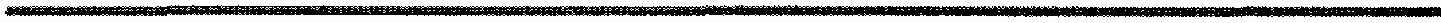 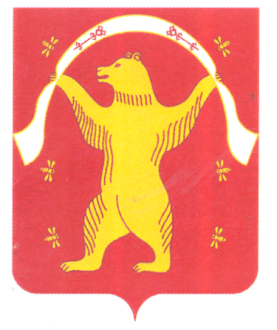 Администрация сельского поселения Акбулатовский сельсовет муниципального района Мишкинский район Республики БашкортостанПодача  заявителем муниципальной  услуги  заявления и документовРассмотрение  администрацией  заявления и документов, представленных  заявителем муниципальной услуги Признание документов  соответствующих требованиям настоящего  административного регламентаПодготовка справки, выписки,уведомления  из реестра муниципальной собственностиОтказ   заявителю   в предоставлении   муниципальной услугиНаправление по почте выписки или справкиГлаве Администрации сельского поселения  Акбулатовский сельсовет  Ф.И.О.Наименование юридического лица ФИО уполномоченного представителяреквизиты документа, удостоверяющего личность уполномоченного представителя заявителя юридический адрес (место регистрации),контактный телефон (в случае получения результатов услуги лично)Главе Администрации сельского поселения   Акбулатовский  сельсовет Ф.И.О.ФИО заявителя и уполномоченного представителя (если интересы заявителя представляет уполномоченный представитель)реквизиты документа, удостоверяющего личность физического лица и его уполномоченного представителя (если интересы заявителя представляет уполномоченный представитель)реквизиты документа, подтверждающего полномочия представителя заявителя (если интересы заявителя представляет уполномоченный представитель)адрес проживания (пребывания) заявителя,контактный телефон (в случае получения результатов услуги лично)